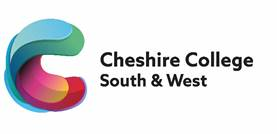 Apprentice Level 3 Nursery PractitionerJob DescriptionMain Purpose of Job:To provide individual support and assistance in the daily care of a specific child/children with additional needs within Starting Point Child Care Centre.Meets the needs of learners, employers and other stakeholders;Is of the highest possible quality in terms of learner outcomes and learner/employer satisfaction;Is effective, efficient and provide excellent value for money;Reflects the vision, mission, aims and values of the College;Is innovative, developmental and sector leading;Promotes a culture of excellence and equality; andIs judged as outstanding at next Ofsted/QAA Inspections.The post-holder will be a member of the Faculty of Health, Access, Care, Entry Level and Teacher Training.Key Duties and Responsibilities:The post holder will:Reflect the vision, mission, aims and values of the College.Support individual child(ren) with additional needs in accordance with targets identified within the Individual Education Plan (IEP).Work with the Manager and other Child Care staff to establish a caring and happy environment for the children and ensure quality is maintained.Contribute to the planning and preparation of a varied daily programme of activities for children in the Child Care Centre.Work with the Child Care staff team to implement Child Care Centre policies and procedures agreed with College Management.Attend team meetings as required.Assist the Manager in providing Child Care Centre training opportunities for College learners.Supervise nursery staff and children as appropriate.To plan observe and evaluate activities around each child’s individual needs and be responsible for record keeping.Provide a safe and stimulating environment that facilitates learning whilst implementing the early years foundation stage curriculum.Caring for the children’s varying abilities on a day to day basis by supporting their emotional needs through a nurturing environment, and providing guidance. To keep the children happy and engaged throughout the day whilst ensuring that they are developing both socially and emotionally. An understanding of how to support the children’s early education and development using the EYFS.Being able to carry out daily observations and assessments and being able to prepare young children for the next stage of their education.  An awareness of safeguarding and prevent and how to implement it in the early years. Knowledge of British Values.To be responsible for individual and personal care of each child.GenericSupport and promote a culture of innovation, excellence and equality.Comply with College policies, procedures and agreements.Contribute to the risk management of the College.Support and follow the College’s strategies on equality, diversity and safeguarding.Undertake appropriate staff development activities that support personal development and the changing needs of the College and its environment.Be aware of, and responsive to, the changing nature of the College and adopt a flexible and proactive approach to work.Undertake such other duties as may reasonably be required commensurate with this grade, at the initial agreed place of work or at other locations in the College catchment area.This Job Description is current as the date shown.  In consultation with the post-holder, it is liable to variation to reflect changes in the job.Apprentice Level 3 Nursery PractitionerPerson SpecificationUpdated: November 2021Area:Starting Point Child Care CentreSalary:A0 (National Apprenticeship Wage)Hours of Work (Full-time/Part-time):37 hours Line Manager:Nursery ManagerResponsibility for:   Support and assistance in the daily care of all children within     Starting Point Child Care Centre, based at Cheshire College South     & West: and:   Promoting the welfare of children and young people.Assessment MethodAssessment MethodAssessment MethodAssessment MethodAssessment MethodAssessment MethodAssessment MethodAssessment MethodAssessment MethodAssessment MethodAssessment Method*Test = Skills Test/Knowledge Test/Micro Teach/Presentation  *Test = Skills Test/Knowledge Test/Micro Teach/Presentation  Application FormApplication Form*Test*TestInterviewInterviewPsychometric TestingPsychometric TestingQualification CertificatesQualification CertificatesReferencesEducation and QualificationsEducation and QualificationsEducation and QualificationsEducation and QualificationsEducation and QualificationsEducation and QualificationsEducation and QualificationsEducation and QualificationsEducation and QualificationsEducation and QualificationsEducation and QualificationsEducation and QualificationsEducation and QualificationsEssentialEssentialGCSE Grade C (4/5) in Maths and English (or equivalent)GCSE Grade C (4/5) in Maths and English (or equivalent)Level 2 in Childcare (or equivalent) or willingness to work towardsLevel 2 in Childcare (or equivalent) or willingness to work towardsDesirableDesirableFirst Aid CertificateFirst Aid CertificateFood Hygiene CertificateFood Hygiene CertificateSkills and ExperienceSkills and ExperienceSkills and ExperienceSkills and ExperienceSkills and ExperienceSkills and ExperienceSkills and ExperienceSkills and ExperienceSkills and ExperienceSkills and ExperienceSkills and ExperienceSkills and ExperienceSkills and ExperienceEssential Essential Ability to work with children and understand their needsAbility to work with children and understand their needsExcellent communication skillsExcellent communication skillsAbility to use own initiativeAbility to use own initiativeProfessional approach to the customer/client interfaceProfessional approach to the customer/client interfaceConfidence to ‘ask’ when uncertain as to role requirementsConfidence to ‘ask’ when uncertain as to role requirementsDesirableDesirableWorking knowledge of child care in a Childcare environmentWorking knowledge of child care in a Childcare environmentAn awareness and understanding of the needs of childrenAn awareness and understanding of the needs of childrenKnowledge in the use of computersKnowledge in the use of computersPersonal AttributesPersonal AttributesPersonal AttributesPersonal AttributesPersonal AttributesPersonal AttributesPersonal AttributesPersonal AttributesPersonal AttributesPersonal AttributesPersonal AttributesPersonal AttributesPersonal AttributesEssentialGood communicatorGood team workerAble to communicate effectively with young people and staffAn ability to prioritise and work under pressureAbility to use own initiative and work with minimum supervisionCommitment to on-going professional developmentFlexible approach to workDesirableDemonstrate knowledge of and commitment to equality of opportunity and treatment for all members of the college community Commitment to on-going professional developmentAn understanding of their responsibilities relating to the safeguarding of young people and vulnerable adultsOther requirements for employmentEssentialEnhanced DBS check